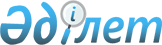 О внесении изменений в решение маслихата Аккайынского района Северо-Казахстанской области от 30 декабря 2022 года № 25-4 "Об утверждении бюджета Григорьевского сельского округа Аккайынского района на 2023-2025 годы"Решение маслихата Аккайынского района Северо-Казахстанской области от 28 апреля 2023 года № 3-4
      Маслихат Аккайынского района Северо-Казахстанской области РЕШИЛ:
      1. Внести в решение маслихата Аккайынского района Северо-Казахстанской области "Об утверждении бюджета Григорьевского сельского округа Аккайынского района на 2023-2025 годы" от 30 декабря 2022 года № 25-4 следующие изменения:
      пункт 1 изложить в новой редакции:
       "1. Утвердить бюджет Григорьевского сельского округа Аккайынского района на 2023-2025 годы согласно приложениям 1, 2 и 3 к настоящему решению соответственно, в том числе на 2023 год в следующих объемах:
      1) доходы – 49132 тысяч тенге:
      налоговые поступления – 3917 тысяч тенге;
      неналоговые поступления – 234 тысяч тенге;
      поступления от продажи основного капитала - 0 тысяч тенге;
      поступления трансфертов – 44981 тысяч тенге;
      2) затраты – 49432,3 тысяч тенге;
      3) чистое бюджетное кредитование - 0 тысяч тенге:
      бюджетные кредиты - 0 тысяч тенге;
      погашение бюджетных кредитов - 0 тысяч тенге;
      4) сальдо по операциям с финансовыми активами - 0 тысяч тенге:
      приобретение финансовых активов - 0 тысяч тенге;
      поступления от продажи финансовых активов государства-0 тысяч тенге;
      5) дефицит (профицит) бюджета – -300,3 тысяч тенге;
      5-1) ненефтяной дефицит (профицит) бюджета – 0 тысяч тенге;
      6) финансирование дефицита (использование профицита) бюджета - 300,3 тысяч тенге:
      поступление займов - 0 тысяч тенге;
      погашение займов - 0 тысяч тенге;
      используемые остатки бюджетных средств – 300,3 тысяч тенге.";
      приложение 1 к указанному решению изложить в новой редакции согласно приложению к настоящему решению.
      2. Настоящее решение вводится в действие с 1 января 2023 года. Бюджет Григорьевского сельского округа Аккайынского района на 2023 год
					© 2012. РГП на ПХВ «Институт законодательства и правовой информации Республики Казахстан» Министерства юстиции Республики Казахстан
				
      Председатель маслихата Аккайынского района Северо-Казахстанской области 

________ E. Жакенов
Приложение к решениюмаслихата Аккайынского районаСеверо-Казахстанской областиот 28 апреля 2023 года№ 3-4Приложение 1 к решениюмаслихата Аккайынского районаСеверо-Казахстанской областиот 30 декабря 2022 года№ 25-4
Категория
Класс
Класс
Подкласс
Наименование
Сумма, 
тысяч тенге
1) Доходы
49132
1
Налоговые поступления
3917
01
01
Подоходный налог 
125
2
Индивидуальный подоходный налог 
125
04
04
Налоги на собственность
3789
1
Налоги на имущество
303
3
Земельный налог
100
4
Налог на транспортные средства 
3386
05
05
Внутренние налоги на товары работы и услуги 
3
3
Поступления за использование природных и других ресурсов
3
2
Неналоговые поступления
234
01
01
Доходы от государственной собственности
234
5
Доходы от аренды имущества, находящегося в государственной собственности
234
3
Поступления от продажи основного капитала
0
4
Поступления трансфертов
44981
02
02
Трансферты из вышестоящих органов государственного управления
44981
3
Трансферты из районного (города областного значения) бюджета
44981
Функцио-нальная группа
Функцио-нальная подгруппа
Админи-стратор бюджетных программ
Прог-рамма
Наименование
Сумма,
тысяч тенге
2) Затраты
49432,3
01
Государственные услуги общего характера
28151
1
Представительные, исполнительные и другие органы, выполняющие общие функции государственного управления
28151
124
Аппарат акима города районного значения, села, поселка, сельского округа
28151
001
Услуги по обеспечению деятельности акима города районного значения, села, поселка, сельского округа
28011
022
Капитальные расходы государственного органа
140
07
Жилищно-коммунальное хозяйство
4333
3
Благоустройство населенных пунктов
4333
124
Аппарат акима города районного значения, села, поселка, сельского округа
4333
008
Освещение улиц в населенных пунктах
3481
009
Обеспечение санитарии населенных пунктов
221
011
Благоустройство и озеленение населенных пунктов
631
08
Культура, спорт, туризм и информационное пространство
16633
1
Деятельность в области культуры
16633
124
Аппарат акима города районного значения, села, поселка, сельского округа
16633
006
Поддержка культурно-досуговой работы на местном уровне
16633
12
Транспорт и коммуникации
315
1
Автомобильный транспорт 
315
124
Аппарат акима города районного значения, села, поселка, сельского округа
315
013
Обеспечение функционирования автомобильных дорог в городах районного значения, селах, поселках, сельских округах
315
15
Трансферты
0,3
1
Трансферты
0,3
124
Аппарат акима города районного значения, села, поселка, сельского округа
0,3
048
Возврат неиспользованных (недоиспользованных) целевых трансфертов
0,3
3) Чистое бюджетное кредитование
0
Бюджетные кредиты
0
Погашение бюджетных кредитов
0
4) Сальдо по операциям с финансовыми активами
0
Приобретение финансовых активов 
0
Поступления от продажи финансовых активов государства
0
5) Дефицит (профицит) бюджета
- 300,3
5-1) ненефтяной дефицит (профицит) бюджета
0
6) Финансирование дефицита (использование профицита) бюджета
300,3
Поступления займов
0
Погашение займов
0
Категория
Класс
Класс
Подкласс
Наименование
Сумма,
тысяч тенге
8
Используемые остатки бюджетных средств
300,3
01
01
Остатки бюджетных средств
300,3
1
Свободные остатки бюджетных средств
300,3